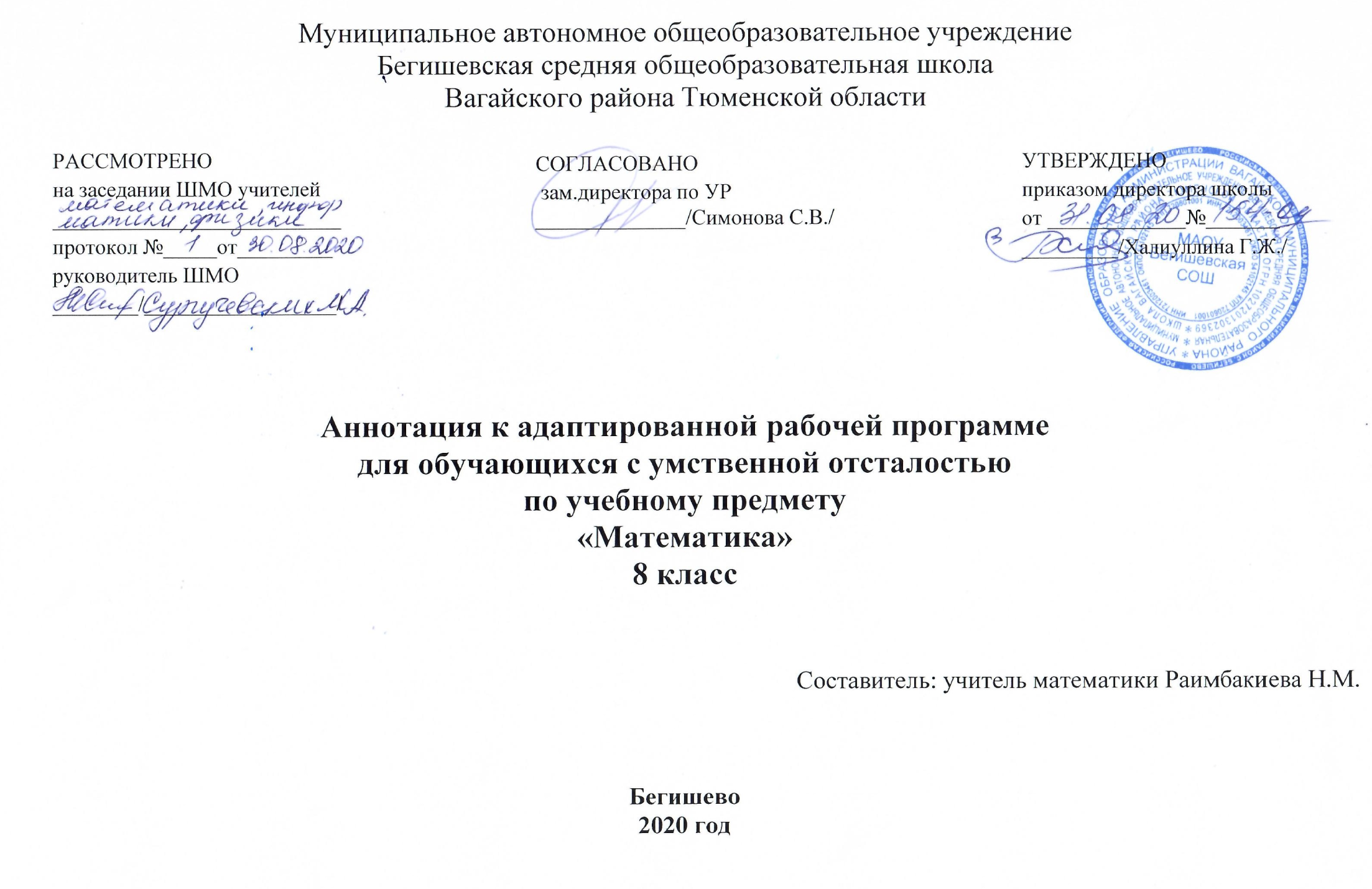 Нормативная база и УМКРабочая программа разработана на основе следующих документов:Закон РФ «Об образовании в Российской Федерации» от 29 декабря 2012 года № 273- ФЗ;Порядок организации и осуществления образовательной деятельности по основным общеобразовательным программам - образовательным программам начального общего, основного, общего и среднего общего образования (утвержден приказом Минобрнауки России от 30.08.2013 № 1015;Приказ Минобразования РФ от 5 марта 2004 г. N 1089 "Об утверждении федерального компонента государственных образовательных стандартов начального общего, основного общего и среднего (полного) общего образования";Приказ Минобрнауки России от 07.06.2017 N 506 "О внесении изменений в федеральный компонент государственных образовательных стандартов начального общего, основного общего и среднего (полного) общего образования, утвержденный приказом Министерства образования Российской Федерации от 5 марта 2004 г. N 1089";  Устав МАОУ Бегишевская СОШ;Программа  специальной (коррекционной) образовательной школы VIII вида (5-9 классы), под редакцией В.В. Воронковой (изд. центр ВЛАДОС ,2012) и ориентирована на учебник «Математика» для 8 класса специальных (коррекционных) образовательных учреждений VIII вида под ред. В. В. Эк ( Москва «Просвещение», 2016.)Учебный план МАОУ Бегишевской СОШ.УМК по математике для 8 класса(8 вида):Эк В.В. Математика.8 класс. Учебник для специальных (коррекционных) образовательных учреждений 8 вида.М: «Просвещение»2016гАлышева Т.В. Математика. Рабочая тетрадь.8 класс. Пособие для учащихся специальных (коррекционных) образовательных учреждений 8 вида.Перова М.Н. Преподавание математики в коррекционной школе. Пособие для учителя специальных (коррекционных)образовательных учреждений 8 вида.  Описание места учебного предмета в учебном плане.Программа рассчитана на 170 часов, 5 часов в неделю.Цель и задачи изучения предметаИзучение математики в основной школе на направлено на достижение следующих целей:   - формирование представлений о математике как универсальном языке науки, средстве моделирования явлений и процессов, об идеях и методах математики;    - развитие логического мышления, пространственного воображения, алгоритмической культуры, критичности мышления на уровне, необходимом для обучения в высшей школе по соответствующей специальности, в будущей профессиональной деятельности;  - овладение математическими знаниями и умениями, необходимыми в повседневной жизни, для изучения школьных естественнонаучных дисциплин на базовом уровне, для получения образования в областях, не требующих углубленной математической подготовки;  - воспитание средствами математики культуры личности: отношения к математике как части общечеловеческой культуры: знакомство с историей развития математики, эволюцией математических идей, понимания значимости математики для общественного прогресса.Периодичность и формы текущего контроля и промежуточной аттестации.Для изучения курса рекомендуется классно-урочная система с использованием различных технологий: развивающего обучения, обучения в сотрудничестве, проблемного обучения, развития исследовательских навыков, здоровьесбережения и т.д. Основными методами проверки знаний и умений обучающихся по геометрии  являются устный опрос, письменные и контрольные работы Виды   контроля   знаний,   умений,  навыков  обучающихся - текущий,  тематический,  итоговый – итоговая контрольная работа. Рабочая программа предусматривает выполнение практической части курса: 